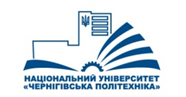 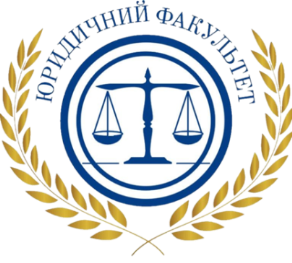 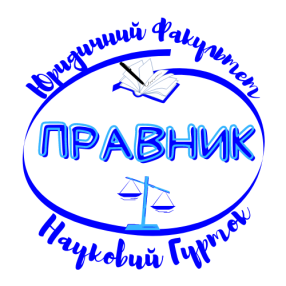 ПЛАНроботи Наукового гуртка здобувачів вищої освіти «Правник»2023-2024 н.р.	Декан юридичного факультету,	доцент														О. В. СелецькийНауковий керівник Наукового гуртка «Правник»,доцент 														А. Г. НітченкоГолова Наукового гуртка «Правник»,здобувачка вищої освіти, група КЮ-201 									Н. О. КресСекретар, здобувачка вищої освіти, група КЮ-201							Т. Б. Мишаста№ з/пЗаходиТермін виконання1.Презентація Наукового гуртка «Правник» в рамках адаптаційного курсу «Школа першокурсника»06 вересня 20232.Перше онлайн-засідання Наукового гуртка «Правник» на тему: «Наука на юридичному факультеті: історії успіху»вересень 20233. Чергові онлайн-засідання Наукового гуртка «Правник» протягом навч.року4.Зустріч-бесіда для здобувачів вищої освіти першого курсу «Правила оформлення рефератів та курсових робіт»жовтень 20235.Зустріч-бесіда для здобувачів вищої освіти першого курсу «Лайфаки з написання наукових тез доповідей»листопад 20236.Засідання гуртка «Правник» один раз на квартал з обговоренням підсумків наукових робіт здобувачів вищої освіти вересень 2023-червень 2024Популяризація академічної доброчесності на юридичному факультетіпротягом навч.року7.Здійснення науково-прикладних досліджень здобувачами вищої освіти у співавторстві  з науковими керівниками та одноособово (наукових статей у фахових виданнях категорія А, Б) за основними напрямками науково-дослідних проблемних груп: - трудового права, адміністративного права та процесу (керівник – Чічкань Марія Валеріївна, доцент, канд. юрид. наук, доцент);- цивільного, господарського права та процесу (керівник – Апанасенко Катерина Іванівна, д.ю.н. доцент);- кримінального права та правосуддя (керівник – Коломієць Наталія Володимирівна, д.ю.н., доцент);- правоохоронної діяльності та загальноправових дисциплін (керівник – Марущак Наталія Володимирівна, к.ю.н., доцент)протягом навч.року8.Підготовка, згідно графіку конференцій, здобувачами вищої освіти, під керівництвом наукових керівників, наукових тез доповідей протягом навч.року9.Участь здобувачів вищої освіти у круглих столах та симпозіумах протягом навч.року10.Участь здобувачів вищої освіти у наукових конкурсах, конкурсах есепротягом навч.року11.Супроводження Facebook сторінки  гурткаhttps://www.facebook.com/profile.php?id=100065267800448протягом навч.року